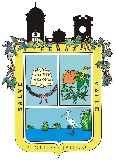 INGRESOS MUNICIPALES POR CONCEPTO DE PARTICIPACIONES FEDERALESCORRESPONDIENTES AL AÑO 2014MES2014ENERO            2,053,898.20 FEBRERO            2,350,983.56 MARZO            2,798,459.81 ABRIL             2,436,590.63 MAYO            2,323,753.31 JUNIO            2,297,255.20 JULIO            2,503,792.75 AGOSTO            2,337,367.31 SEPTIEMBRE            2,001,569.39 OCTUBRE            2,796,608.45 NOVIEMBRE            2,237,484.34 DICIEMBRE            2,313,028.41 TOTAL CUMULADO          28,450,791.36 